社會工作局培訓課程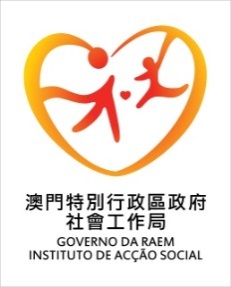 課程資料簡介課程名稱：防疫系列分享會(三)課程編號：IAS/DEP/NGO009/2022課程目的：讓參加者了解社服人員在疫情下的防疫抗疫的外展及支援工作，協助有需要的人士進行檢酸檢測或自我快測等。課程內容：1.分享核酸檢測外展服務2.協助長者及有困難人士防疫；平安通及外展工作3.全力支援核酸站工作4.協助長者學習抗原測試及上傳工作經驗講　　者：澳門紅十字會、澳門街坊會聯合總會、澳門工會聯合總會及澳門婦女聯合總會代表對　　象：社會服務設施人員(註冊社工優先)名　　額：線上：1,000人線下：100人舉行日期：2022年11月21日（星期一）上課時間：14:45-17:45學　　時：3小時上課地點：澳門街坊會聯合總會社區服務大樓地下迎聚廊備　　註：1.凡參與分享會的註冊社工，倘需透過社工局處理社會工作者持續進修活動進修數納入事宜，必須於參與分享會當日，留意PPT，掃描當中的QR code完成有關問卷並進行上載。2. 請有意報名的人士，於25/10/2022將透過以下連結https://forms.gle/yVHj3Fd3Sqa2VXGHA進行報名。截止報名日期：2022年10月25日（星期二）